Ministry of Government and Consumer Services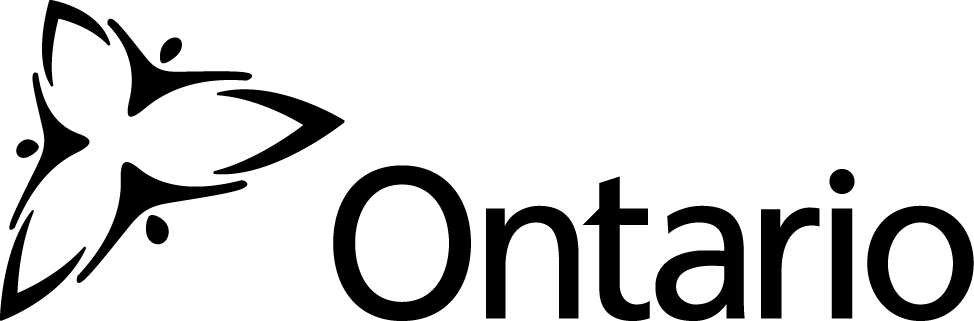    Back to Fillable Form     Print Form	Board’s Response to Request for RecordsInstructionThis PDF form can be filled out electronically and then saved or printed. When filled out electronically, the form is dynamic - for example, text boxes will expand as you enter information, and checking certain boxes may cause items to appear or disappear as necessary. The blank form can also be printed in full, and then filled out in hard copy. If you are filling out the form in hard copy and you need more space, you may enclose additional sheets of paper with the form.Condominium corporation’s nameThis form must be returned by the requester to the condominium corporation in the following manner:The Board has determined that you may not examine or obtain a copy of this record, for the following reasons:The Board has determined that you may examine or obtain a copy of this record. See below for information about how you may access the record and any applicable costs.The record is a core record:	Yes	NoThe method of electronic communication that the board will use to deliver electronic copies of records is(to be filled in by the board):How the records will be accessedIf the record is a core record, and the requester requires electronic delivery, and the record is kept by the corporation in electronic format, then please fill out the below:The records are being delivered to you (to be filled out by the board): at the email address you provided in your request for records.through the following other method of electronic communication determined by a resolution of the board (See s. 13.3 (5)of Ontario Regulation 48/01):You do not need to return this form to the corporation.If the record is a core record, and the requester requires electronic delivery, and the record is kept by the corporation in paper format, then please fill out below:The records will be delivered to you at:the address you provided in your request for records. the following address:You do not need to return this form to the corporation.If the record is either a core or non-core record, the requester requires paper delivery, and the record is kept by the corporation in paper or electronic format, then please fill out the below:ORIf the record is a non-core record, the requester requires electronic delivery, and the record is kept by the corporation in paper format, then please fill out the below:The records will be delivered to you at:the address you provided in your request for records. the following address:Please fill out the requester confirmation below, along with payment of the total estimated fee (if any).If the record is a non-core record, the requester requires electronic delivery, and the record is kept by the corporation in electronic format, then please fill out the below:The records will be delivered to you electronically. Please fill out the requester confirmation below, along with payment of the total estimated fee (if any).If the record is either a core or non-core record, the requester requires pick up, and the record is kept by the corporation in paper or electronic format, then please fill out the below:The records will be made available for pick-up atat the following timeDate and TimeLocationPlease fill out the requester confirmation below, along with payment of the total estimated fee (if any).If the record is either a core or non-core record, the requester requires examination in person, and the record is kept by the corporation in electronic or paper format, then please fill out the below:The records will be made available for examination atat the following timeDate and TimeLocationPlease fill out the requester confirmation below, along with payment of the total estimated fee (if any).Only fill out the below if you have fees associated with your requestEstimate of the fee for providing access to the recordsThe total estimated fee (if any) must be paid to the corporation before you get access to the records.The charge for printing and copying costs can be no more than 20 cents/page. The estimate for labour and delivery costs must be a reasonable estimate of the amount required to reimburse the corporation for the actual labour and delivery costs that the corporation has incurred or will incur in providing access to the records. There are additional special cost rules for core records. See in particular ss. 13.3(8) and (9) of O. Reg. 48/01 for more information.Printing and copyingLabourDuring the examination ▼Other labour for providing access to the records ▼DeliveryTotal estimated delivery feeTotal estimated cost►If the record is either a core or non-core record, and the requester requires paper delivery, and the record is kept by the corporation in paper or electronic format, then please fill out the below:ORIf the record is a non-core record, the requester requires electronic delivery, and the record is kept by the corporation in paper format, then please fill out the below:You may propose a different address in Ontario you want the records to be delivered to, to be agreed on with the corporation:You must also return this form to the corporation along with payment of the total estimated fee (if any).If the record is a non-core record, the requester requires electronic delivery, and the record is kept by the corporation in electronic format, then please fill out the below:The records will be delivered to you in electronic form. If the method of electronic communication identified above includes email, please enter the email address you want the records to be delivered to.If the record is either a core or non-core record, and the requester requires pick up, and the record is kept by the corporation in paper or electronic format, then please fill out the below:ORIf the record is either a core or non-core record, the requester requires examination in person, and the record is kept by the corporation in electronic or paper format, then please fill out the below:You may propose a different location and time for pick-up or examination, to be agreed on with the corporation:Requester's InformationRequester's InformationRequester’s Last NameRequester’s First NameRequested Records (title)Requested Records (title)Requested Records (title)1.Requested recordThe requested date or date-range of recordsEstimated number of hoursCost per hourTotalEstimated number of hoursCost per hourTotal